Задание 5.Выполните задания 1-5 и вышлите до 28 мая на адрес nakmetod@mail.ru. Задание 6 высылается до 1 июня.Wonders of the world (чудеса света)Запишите ответы на следующие вопросы: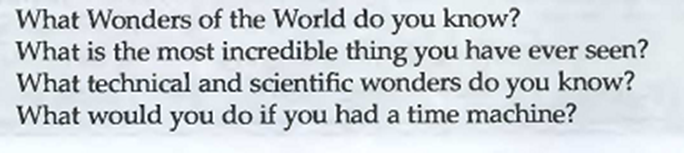 Ответы могут начинаться так:I know Gardens of Babylon, Pyramid of Cheops, … .I saw the fastest car in the world, the Great Wall of China, …. .I know Beijing National Stadium, ….. .If I had a time machine, I would visit ancient Egypt.Запишите в тетрадь слова с переводом. Совместите слова с антонимами (словами, противоположными по смыслу).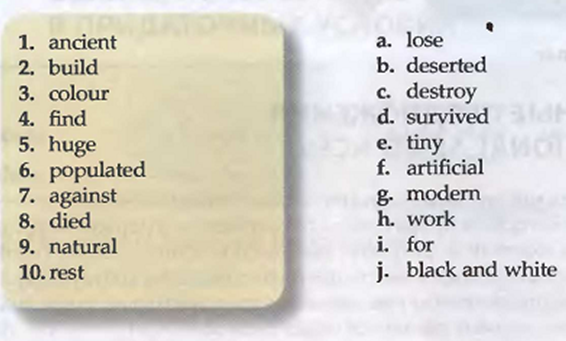 Запишите слова с переводом в тетрадь: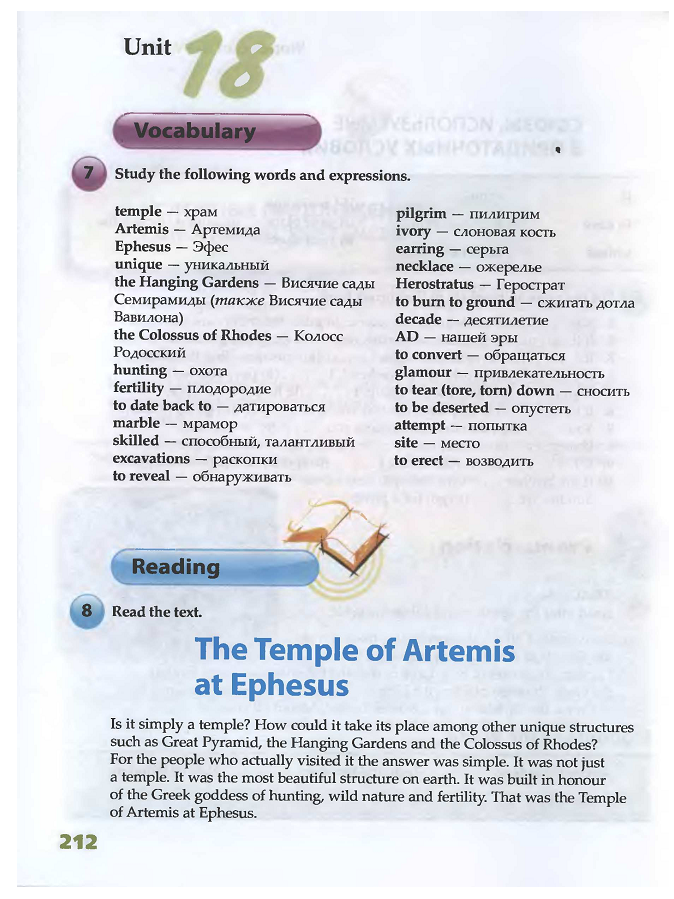 Прочитайте и письменно переведите текст.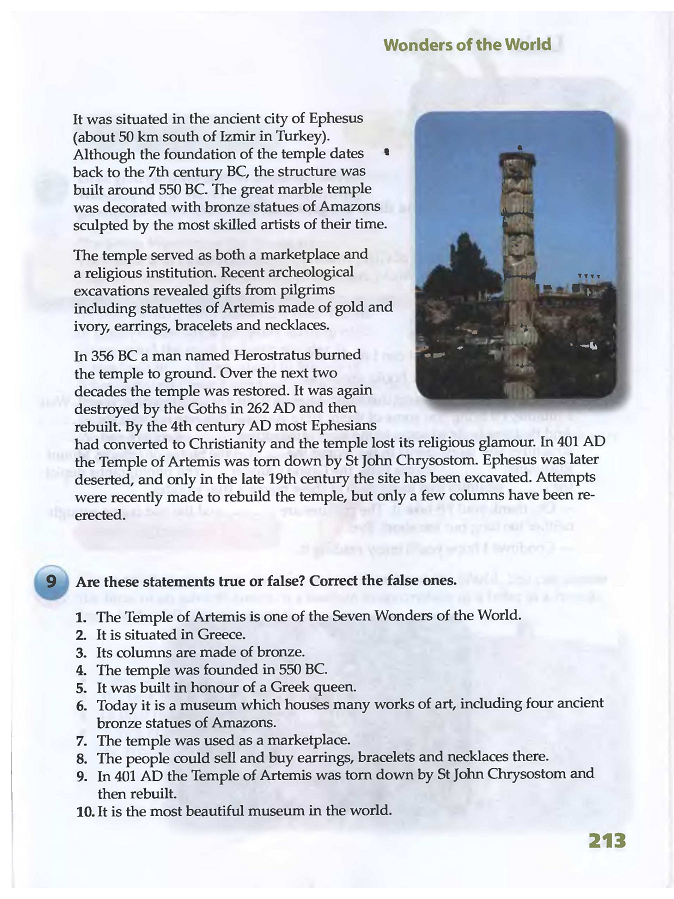 Верны ли утверждения? Если нет, исправьте.Прочитайте информацию о 10 технических чудесах света: https://www.wonderslist.com/top-10-engineering-wonders-of-the-modern-world/ Выберите любые 3 чуда, найдите информацию о них в интернете и оформите презентацию на английском языке. Презентацию выслать до 1 июня на почту nakmetod@mail.ru.По желанию можно выбрать другие технические диковинки, которые вы знаете.Требования к презентации: не более 10 слайдов, включая титульный слайд и слайд со списком интернет-источников.